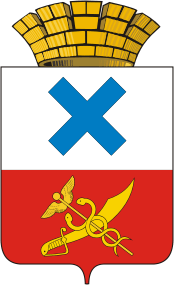 Дума Муниципального образования город ИрбитСедьмой созывДвадцать третье заседаниеРЕШЕНИЕот           июля 2019 года № г. ИрбитО внесении изменений в решение Думы Муниципального образования город Ирбит от 26 ноября 2015 года № 341 «Об утверждении Положения об установке, обеспечении сохранности и демонтаже памятников, мемориальных досок и иных памятных знаков на территории Муниципального образования город Ирбит»В соответствии с Федеральным законом от 25.06.2002 № 73-ФЗ «Об объектах культурного наследия (памятниках истории и культуры) народов Российской Федерации», Федеральным законом от 29.12.2004 № 188-ФЗ «Жилищный кодекс Российской Федерации», Федеральным законом от 29.10.2004  № 190-ФЗ «Градостроительный кодекс Российской Федерации», Законом Свердловской области от 21.06.2004 № 12-ОЗ "О государственной охране объектов культурного наследия (памятников истории и культуры) в Свердловской области",  с целью определения единого порядка установки, обеспечения сохранности и демонтажа памятников, мемориальных досок и иных памятных знаков на территории Муниципального образования город Ирбит, руководствуясь Уставом Муниципального образования город Ирбит, Дума Муниципального образования город ИрбитРЕШИЛА:Внести следующие изменения в  Положение об установке, обеспечении сохранности и демонтаже памятников, мемориальных досок и иных памятных знаков на территории Муниципального образования город Ирбит, утвержденное решением Думы Муниципального образования город Ирбит от 26 ноября 2015 года № 341:исключить абзац 3  пункта 3 статьи 2;в пункте 4 статьи 2 слова «но не более 400мм х 600 мм» заменить на слова «но не более 600мм х 900мм»;в подпункте 6 пункта 4 статьи 3  слова «с отделом муниципального имущества» заменить на слова «с отделом имущественных и земельных отношений»;в пункте 5 статьи 3 слова «Отдел по организационной работе» заменить на слова «Отдел организационной работы и документообеспечения»;в подпункте 4 пункта 1 статьи 6 слова «с отделом муниципального имущества» заменить на слова «с отделом имущественных и земельных отношений администрации Муниципального образования город Ирбит».2. Настоящее решение опубликовать в общественно-политической газете «Восход» и на официальном сайте Думы Муниципального образования город Ирбит.  3. Контроль за исполнением настоящего решения возложить на постоянную депутатскую комиссию по социальной политике. Председатель Думы Муниципального                  Глава Муниципальногообразования город Ирбит                                       образования город Ирбит                                П.Н. Томшин                                                               Н.В. Юдин